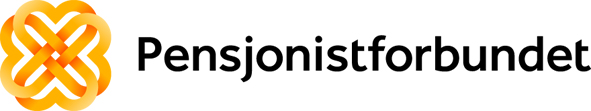 Lokalforeningens årsmøterapport 2023Kan også leveres digitalt her: https://www.pensjonistforbundet.no/nettskjema-for-aarsmoterapport 		Styret består av følgende:*obligatorisk å fylle utDato: ___________	Underskrift: ______________________________________________Foreningens navn:Fylke: Årsmøtedato:Epostadresse:Kontonummer:Organisasjonsnummer:Stiftelsesdato:Verv:M.nr:Navn:Leder*NestlederSekretærKasserer*DataansvarligStyremedlemStyremedlemStyremedlemVaramedlemVaramedlemValgkomite ValgkomiteValgkomite